Nieuwsbrief sjims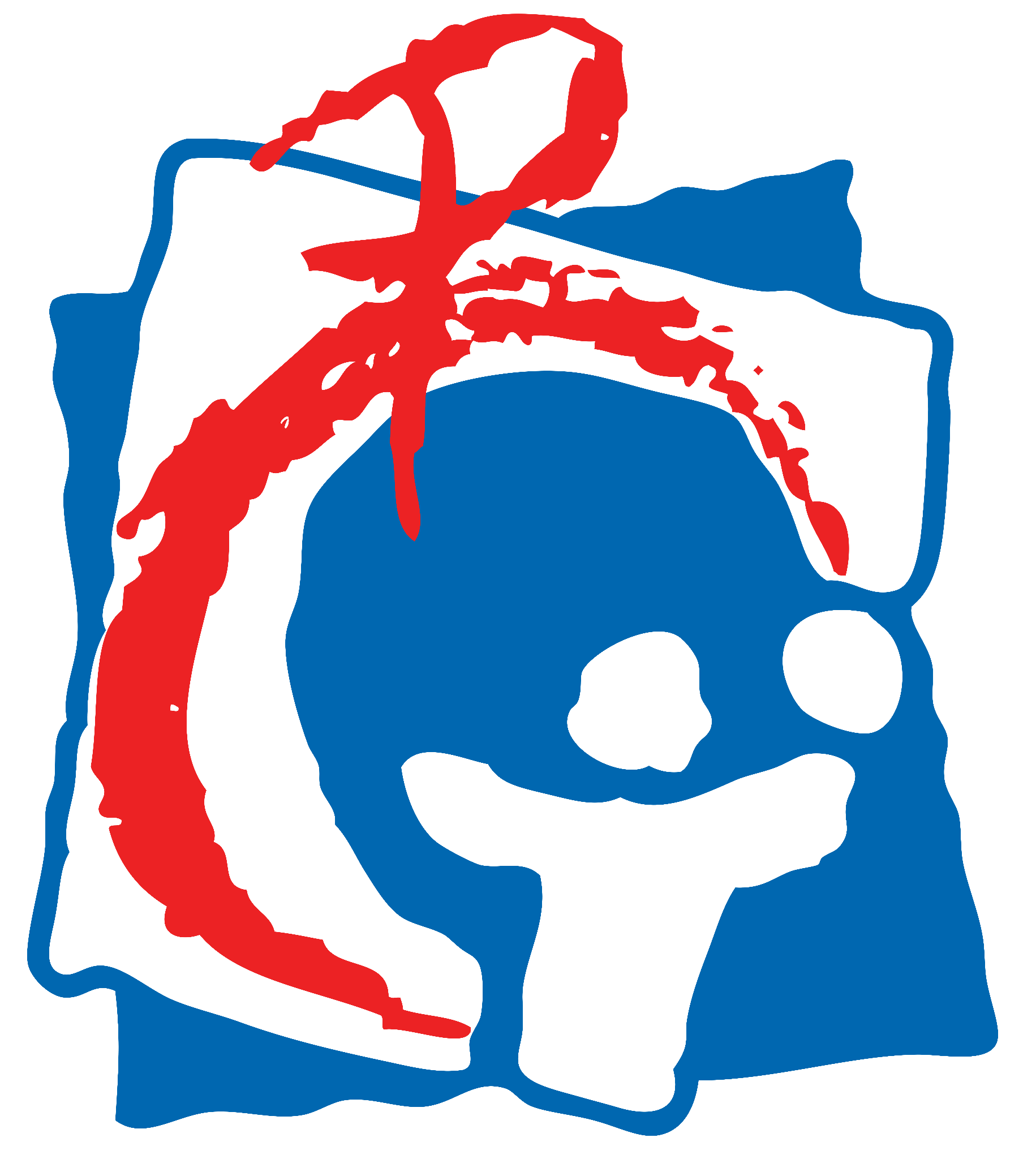 Mei-augustusVrijdag 26/05: Infoavond kamp + café. Vanavond krijg je meer info over het kamp deze zomer. Ook kun je gezellig iets komen drinken.We doen enkele weken onze activiteiten op vrijdag. Zo kunnen de leiding en oudere leden zich goed voorbereiden op de examens.Vrijdag 2/06: Het grote Rik Verboven Verrassingsspel.Vrijdag 9/06: Wie heeft het gedaan? met welk wapen? en waar? Wij hebben hulp nodig van de beste speurders om dit spannende raadsel op te lossen…Vrijdag 16/06: De laatste activiteit van het jaar :( Afsluiten doen we natuurlijk in stijl!Zaterdag 24/06: Het is vandaag onze jaarlijkse groepsuitstap! Meer info volgt via mail.1/08 - 11/08: !!! BIVAK 2023 !!!Contacteer ons in nood! Of voor een gezellige babbel ;)Rik Verboven                           Sarah Nuyts                        Rik Vanden Broeck0491 55 34 29                     0483 33 69 22                   0499 63 17 14